Soru 1 
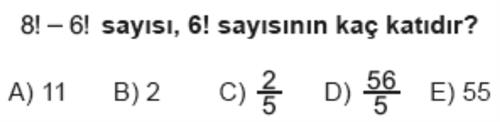 Soru 2 
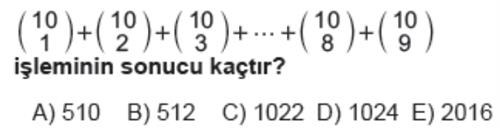 Soru 34 kişi 5 koltuğa kaç farklı şekilde oturabilir?A) 30
B) 60
C) 80
D) 100
E) 120

Soru 4 
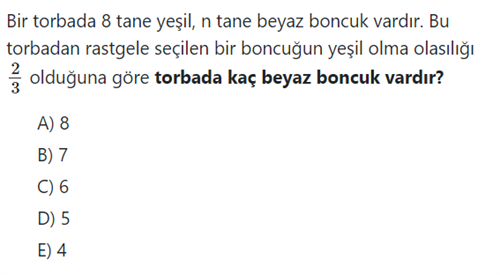 Soru 5 
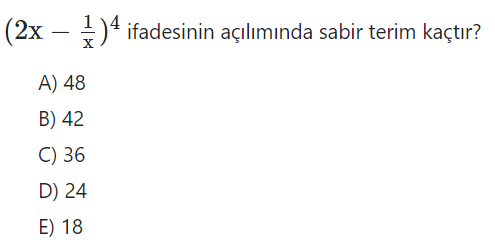 Soru 6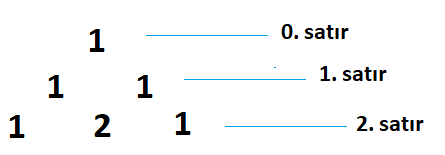 Yukarıdaki pascal üçgeninin ilk 3 satırı verilmiştir. Buna göre Pascal üçgeninde 10. satırın 4. elemanı kaçtır?A) 42
B) 56
C) 70
D) 84
E) 120

Soru 7Herkesin yalnız bir spor dalıyla ilgilendiği bir kafilede 5 futbolcu, 6 voleybolcu ve 7 basketbolcu vardır. Bu sporcu kafilesinden 1 futbolcu, 2 voleybolcu ve 3 basketbolcudan oluşan bir ekip kaç değişik biçimde oluşturulabilir?A) 1375
B) 2420
C) 2500
D) 2575
E) 2625

Soru 8 
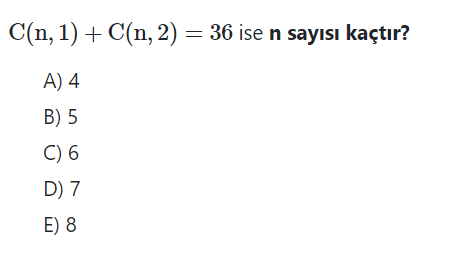 Soru 9 
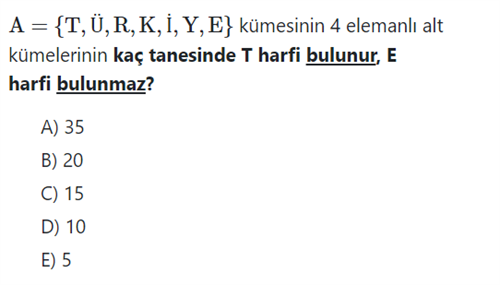 Soru 10 
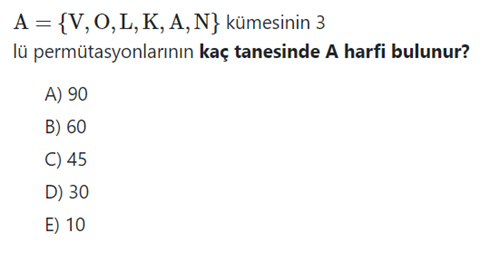 Soru 11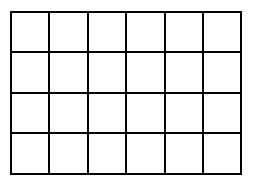 Şekil birbirine eş karelarden oluşmaktadır. Şekilde kaç tane dikdörtgen vardır?A) 90
B) 120
C) 160
D) 210
E) 240

Soru 12 
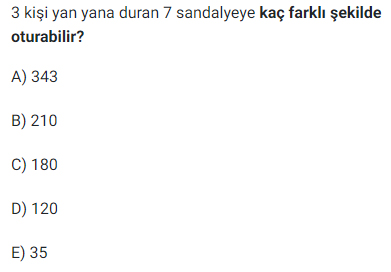 Soru 13 
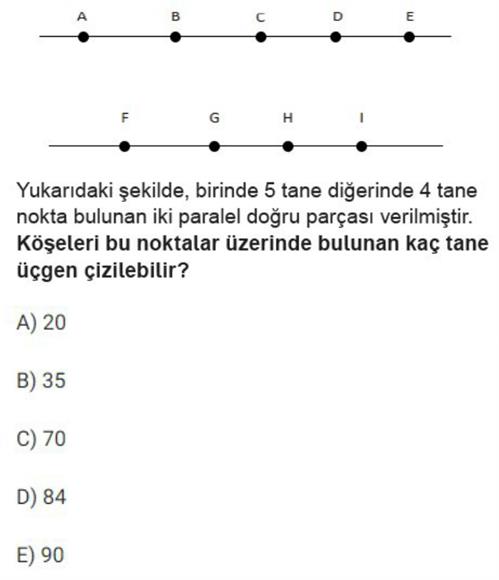 Soru 14A = {a, b, c, d, e, f, 1, 2}kümesinin 4 elemanlı alt kümelerinin kaç tanesinde a elemanı bulunur?A) 35
B) 30
C) 24
D) 16
E) 12

Soru 15 
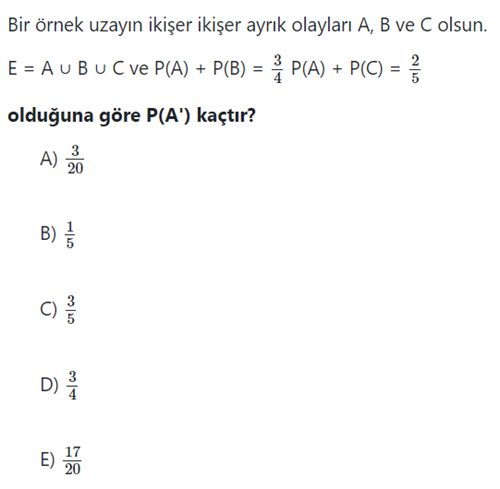 Soru 16 
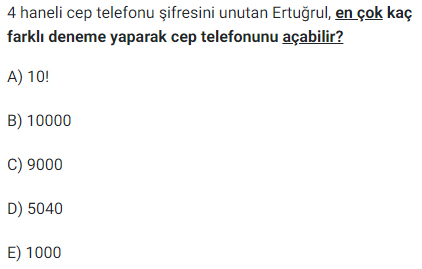 Soru 17 
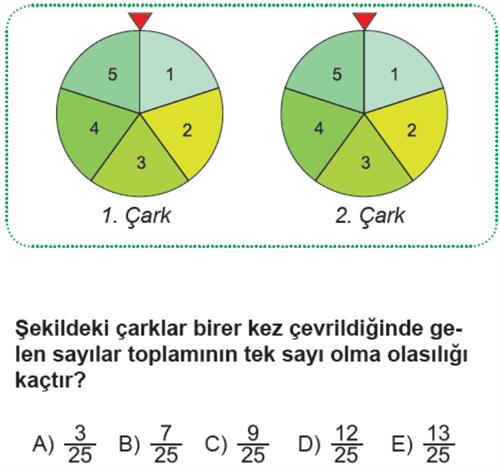 Soru 18Hilesiz iki zar ve düzgün bir madeni paranın birlikte düz bir zemine atılması deneyinde oluşacak örnek uzay kaç elemanlıdır?A) 12
B) 24
C) 36
D) 72
E) 81

Soru 19 
Soru 20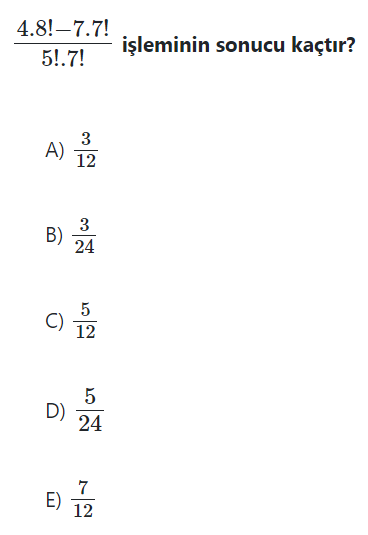 (3a + b)8ifadesinin a’nın azalan kuvvetlerine göre açılımında baştan beşinci terimin katsayısı kaçtır?A) 5670
B) 5600
C) 5530
D) 5460
E) 5380

CEVAPLAR: 1-E    2-C    3-E    4-E    5-D    6-E    7-E    8-E    9-D    10-B    11-D    12-B    13-C    14-A    15-E    16-B    17-D    18-D    19-D    20-A    